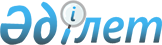 О внесении изменений и дополнений в решение районного маслихата от 11 декабря 2017 года № 161 "Об утверждении Хромтауского районного бюджета на 2018-2020 годы"
					
			С истёкшим сроком
			
			
		
					Решение маслихата Хромтауского района Актюбинской области от 2 марта 2018 года № 186. Зарегистрировано Управлением юстиции Хромтауского района Актюбинской области 20 марта 2018 года № 3-12-165. Прекращено действие в связи с истечением срока
      В соответствии со статьей 6 Закона Республики Казахстан от 23 января 2001 года "О местном государственном управлении и самоуправлении в Республике Казахстан" и пунктом 1, 4 статьи 106 Бюджетного Кодекса Республики Казахстан от 4 декабря 2008 года, Хромтауский районный маслихат РЕШИЛ:
      1. Внести в решение районного маслихата от 11 декабря 2017 года № 161 "Об утверждении Хромтауского районного бюджета на 2018-2020 годы" (зарегистрированное в реестре государственной регистрации нормативных правовых актов № 5782, опубликованное 11 января 2018 года в районной газете "Хромтау") следующие изменения и дополнения:
      в пункте 1:
      в подпункте 1): 
      доходы - цифры "6 015 579" заменить цифрами "6 157 007";
      в том числе:
      поступления трансфертов - цифры "1 660 576" заменить цифрами "1 862 246";
      в подпункте 2):
      затраты - цифры "6 015 579" заменить цифрами "6 157 007".
      пункт 9 дополнить абзацами следующего содержания:
      на реализацию программы "Бақытты бала" 11 435 тысяч тенге;
      на строительство подводящего и внутрипоселкового газопровода в селе Жазык 53 793 тысяч тенге;
      на капитальный ремонт электролиний в селе Коктау 28 646 тысяч тенге; 
      на строительство автомобильных дорог в микрорайоне "22 квартал" в городе Хромтау 75 000 тысяч тенге;
      на реализацию плана поэтапного создания пожарных постов 4 500 тысяч тенге.
      2. Приложение 1 к указанному решению изложить в новой редакции согласно приложению к настоящему решению.
      3. Государственному учреждению "Аппарат Хромтауского районного маслихата" в установленном законодательством порядке обеспечить:
      1) государственную регистрацию настоящего решения в Управлении юстиции Хромтауского района;
      2) направление настоящего решения на официальное опубликование в периодических печатных изданиях и Эталонном контрольном банке нормативных правовых актов Республики Казахстан;
      3) размещение настоящего решения на интернет-ресурсе Хромтауского районного маслихата.
      4. Настоящее решение вводится в действие с 1 января 2018 года. Хромтауский районный бюджет на 2018 год
					© 2012. РГП на ПХВ «Институт законодательства и правовой информации Республики Казахстан» Министерства юстиции Республики Казахстан
				
      Председатель сессии Хромтауского районного маслихата

      Ж. Нуримов

      Секретарь Хромтауского районного маслихата

      Д. Мулдашев
Приложение
к решению районного маслихата
от 2 марта 2018 года № 186
Приложение № 1
к решению районного маслихата
от 11 декабря 2017 года № 161
категория
категория
категория
категория
сумма (тысяч тенге)
класс
класс
класс
сумма (тысяч тенге)
подкласс
подкласс
сумма (тысяч тенге)
наименование
сумма (тысяч тенге)
1
2
3
4
5
I. Доходы
6 157 007
1
Налоговые поступления
4 212 232
01
Подоходный налог
1 432 945
2
Индивидуальный подоходный налог
1 432 945
Индивидуальный подоходный налог с доходов, облагаемых у источника выплаты
1 413 700
Индивидуальный подоходный налог с доходов не облагаемых у источника выплаты
14 345
Индивидуальный подоходный налог с доходов иностранных граждан, облагаемых у источника выплат
4 900
03
Социальный налог
1 120 339
1
Социальный налог
1 120 339
Социальный налог
1 120 339
04
Налог на собственность
1 599 154
1
Налог на имущество
1 564 600
Налог на имущество юридических лиц и индивидуальных предпринимателей
1 564 600
Налог на имущество физических лиц
990
3
Земельный налог
9 800
Земельный налог на земли населенных пунктов
950
Земельный налог, за исключением земельного налога на земли населенных пунктов
8 850
4
Налог на транспортные средства
22 514
Налог на транспортные средства с юридических лиц
2 564
Налог на транспортные средства с физических лиц
19 950
5
Единый земельный налог
1 250
Единый земельный налог
1 250
05
Внутренние налоги на товары, работы и услуги
48 694
2
Акцизы
4 750
Бензин (за исключением авиационного) и дизельное топливо, произведенные на территории Республики Казахстан
4 750
3
Поступления за использование природных и других ресурсов
17 300
Плата за пользование земельными участками
17 300
4
Сборы за ведение предпринимательской и профессиональной деятельности 
26 500
Лицензионный сбор за право занятия отдельными видами деятельности
17 800
Регистрационный сбор, зачисляемый в местный бюджет
8 700
5
Фиксированный налог
144
 08
1
Государственная пошлина
11 100
Государственная пошлина, зачисляемая в местный бюджет
11 100
2
Неналоговые поступления 
29 447
01
Доходы от государственной собственности
10 900
5
Доходы от аренды имущества, находящегося в государственной собственности 
10 900
Доходы от аренды жилищ из жилищного фонда, находящегося в коммунальной собственности района (города областного значения), за исключением доходов от аренды государственного имущества, находящегося в управлении акимов города районного значения, села, поселка, сельского округа
10 900
7
Вознаграждения по кредитам, выданным из государственного бюджета
10 900
Вознаграждения по кредитам, выданным из местного бюджета физическим лицам
10 900
06
Прочие неналоговые поступления
18 547
1
Прочие неналоговые поступления
18 547
Другие неналоговые поступления в местный бюджет
18 547
3
Поступления от продажи основного капитала
20 336
01
Продажа государственного имущества, закрепленного за государственными учреждениями
1 100
1
Поступления от продажи имущества, закрепленного за государственными учреждениями, финансируемыми из местного бюджета
1 100
Поступления от продажи имущества, закрепленного за государственными учреждениями, финансируемыми из местного бюджета
1 100
03
Продажа земли и нематериальных активов
19 236
1
Продажа земли 
19 236
Поступления от продажи земельных участков
19 236
4
Поступления трансфертов
1 862 246
01
Трансферты из нижестоящих органов государственного управления
951
1
Возврат неиспользованных (недоиспользованных) целевых трансфертов
951
02
Трансферты из вышестоящих органов государственного управления
1 861 295
2
Трансферты из областного бюджета
1 861 295
Целевые текущие трансферты
639 415
Целевые трансферты на развитие
1 221 880
8
Используемые остатки бюджетных средств
32 746
01
Остатки бюджетных средств
32 746
1
Свободные остатки бюджетных средств
32 746
функ. группа
функ. группа
функ. группа
функ. группа
функ. группа
сумма (тысяч тенге)
функ. подгруппа
функ. подгруппа
функ. подгруппа
функ. подгруппа
сумма (тысяч тенге)
администратор
администратор
администратор
сумма (тысяч тенге)
программа
программа
сумма (тысяч тенге)
наименование
сумма (тысяч тенге)
1
2
3
4
5
6
II. Затраты
6 157 007
1
Государственные услуги общего характера
338 750
01
Представительные, исполнительные и другие органы, выполняющие общие функции государственного управления
233 985
112
Аппарат маслихата района (города областного значения)
18 080
001
Услуги по обеспечению деятельности маслихата района (города областного значения)
16 720
003
Капитальные расходы государственного органа
1 360
122
Аппарат акима района (города областного значения)
95 720
001
Услуги по обеспечению деятельности акима района (города областного значения)
73 220
003
Капитальные расходы государственного органа
22 500
123
Аппарат акима района в городе, города районного значения, поселка, села, сельского округа
120 185
001
Услуги по обеспечению деятельности акима района в городе, города районного значения, поселка, села, сельского округа
120 185
02
Финансовая деятельность
20 084
452
Отдел финансов района (города областного значения)
20 084
001
Услуги по реализации государственной политики в области исполнения бюджета и управления коммунальной собственностью района (города областного значения)
17 746
003
Проведение оценки имущества в целях налогооблажения
1 510
010
Приватизация, управление коммунальным имуществом, постприватизационная деятельность и регулирование споров, связанных с этим
828
05
Планирование и статистическая деятельность
10 480
453
Отдел экономики и бюджетного планирования района (города областного значения)
10 480
001
Услуги по реализации государственной политики в области формирования и развития экономической политики, системы государственного планирования
10 480
09
Прочие государственные услуги общего характера
74 201
458
Отдел жилищно-коммунального хозяйства, пассажирского транспорта и автомобильных дорог района (города областного значения)
64 201
001
Услуги по реализации государственной политики на местном уровне в области жилищно-коммунального хозяйства, пассажирского транспорта и автомобильных дорог
9 722
113
Целевые текущие трансферты из местных бюджетов
54 479
466
Отдел архитектуры, градостроительства и строительства района (города областного значения)
10 000
040
Развитие объектов государственных органов
10 000
2
Оборона
15 533
01
Военные нужды
6 191
122
Аппарат акима района (города областного значения)
6 191
005
Мероприятия в рамках исполнения всеобщей воинской обязанности
6 191
02
Организация работы по чрезвычайным ситуациям
9 342
122
Аппарат акима района (города областного значения)
9 342
006
Предупреждение и ликвидация чрезвычайных ситуаций масштаба района (города областного значения)
1 595
007
Мероприятия по профилактике и тушению степных пожаров районного (городского) масштаба, а также пожаров в населенных пунктах, в которых не созданы органы государственной противопожарной службы
7 747
4
Образование
2 973 326
01
Дошкольное воспитание и обучение
93 340
464
Отдел образования района (города областного значения)
90 340
009
Обеспечение деятельности организаций дошкольного воспитания и обучения
72 783
040
Реализация государственного образовательного заказа в дошкольных организациях образования
17 557
466
Отдел архитектуры, градостроительства и строительства района (города областного значения)
3 000
037
Строительство и реконструкция объектов дошкольного воспитания и обучения
3 000
02
Начальное, основное среднее и общее среднее образование
2 347 255
464
Отдел образования района (города областного значения)
2 306 616
003
Общеобразовательное обучение
2 241 074
006
Дополнительное образование для детей
65 542
465
Отдел физической культуры и спорта района (города областного значения)
40 639
017
Дополнительное образование для детей и юношества по спорту
40 639
09
Прочие услуги в области образования
532 731
464
Отдел образования района (города областного значения)
532 731
001
Услуги по реализации государственной политики на местном уровне в области образования
10 549
004
Информатизация системы образования в государственных учреждениях образования района (города областного значения)
21 460
005
Приобретение и доставка учебников, учебно-методических комплексов для государственных учреждений образования района (города областного значения)
105 391
007
Проведение школьных олимпиад, внешкольных мероприятий и конкурсов районного (городского) масштаба
535
015
Ежемесячные выплаты денежных средств опекунам (попечителям) на содержание ребенка-сироты (детей-сирот), и ребенка (детей), оставшегося без попечения родителей
27 298
067
Капитальные расходы подведомственных государственных учреждений и организаций
144 003
113
Целевые текущие трансферты из местных бюджетов
223 495
6
Социальная помощь и социальное обеспечение
294 837
01
Социальное обеспечение
54 990
451
Отдел занятости и социальных программ района (города областного значения)
54 290
005
Государственная адресная социальная помощь
54 290
464
Отдел образования района (города областного значения)
700
030
Содержание ребенка (детей), переданного патронатным воспитателям
700
02
Социальная помощь
216 707
123
Аппарат акима района в городе, города районного значения, поселка, села, сельского округа
1 455
003
Оказание социальной помощи нуждающимся гражданам на дому
1 455
451
Отдел занятости и социальных программ района (города областного значения)
215 252
002
Программа занятости
90 076
004
Оказание социальной помощи на приобретение топлива специалистам здравоохранения, образования, социального обеспечения, культуры, спорта и ветеринарии в сельской местности в соответствии с законодательством Республики Казахстан
8 800
006
Оказание жилищной помощи
2 086
007
Социальная помощь отдельным категориям нуждающихся граждан по решениям местных представительных органов
60 000
017
Обеспечение нуждающихся инвалидов обязательными гигиеническими средствами и предоставление услуг специалистами жестового языка, индивидуальными помощниками в соответствии с индивидуальной программой реабилитации инвалида
22 939
023
Обеспечение деятельности центров занятости населения
31 351
09
Прочие услуги в области социальной помощи и социального обеспечения
23 140
451
Отдел занятости и социальных программ района (города областного значения)
23 140
001
Услуги по реализации государственной политики на местном уровне в области обеспечения занятости и реализации социальных программ для населения
19 463
011
Оплата услуг по зачислению, выплате и доставке пособий и других социальных выплат
270
050
Реализация Плана мероприятий по обеспечению прав и улучшению качества жизни инвалидов в Республике Казахстан на 2012 – 2018 годы
3 407
7
Жилищно-коммунальное хозяйство
1 238 115
01
Жилищное хозяйство
753 072
458
Отдел жилищно-коммунального хозяйства, пассажирского транспорта и автомобильных дорог района (города областного значения)
27 560
004
Обеспечение жильем отдельных категорий граждан
1 800
031
Изготовление технических паспортов на объекты кондоминиумов
260
033
Проектирование, развитие и (или) обустройство инженерно-коммуникационной инфраструктуры
25 500
466
Отдел архитектуры, градостроительства и строительства района (города областного значения)
725 512
003
Проектирование и (или) строительство, реконструкция жилья коммунального жилищного фонда
655 471
004
Проектирование, развитие и (или) обустройство инженерно-коммуникационной инфраструктуры
70 041
02
Коммунальное хозяйство
321 439
458
Отдел жилищно-коммунального хозяйства, пассажирского транспорта и автомобильных дорог района (города областного значения)
224 737
012
Функционирование системы водоснабжения и водоотведения
8 300
027
Организация эксплуатации сетей газификации, находящихся в коммунальной собственности районов (городов областного значения)
48 467
028
Развитие коммунального хозяйства
8 000
058
Развитие системы водоснабжения и водоотведения в сельских населенных пунктах
159 970
466
Отдел архитектуры, градостроительства и строительства района (города областного значения)
96 702
005
Развитие коммунального хозяйства
74 852
006
Развитие системы водоснабжения и водоотведения
21 850
03
Благоустройство населенных пунктов
162 004
123
Аппарат акима района в городе, города районного значения, поселка, села, сельского округа
33 358
009
Обеспечение санитарии населенных пунктов
7 805
011
Благоустройство и озеленение населенных пунктов
25 553
458
Отдел жилищно-коммунального хозяйства, пассажирского транспорта и автомобильных дорог района (города областного значения)
128 646
015
Освещение улиц в населенных пунктах
28 646
018
Благоустройство и озеленение населенных пунктов
100 000
8
Культура, спорт, туризм и информационное пространство
128 426
01
Деятельность в области культуры
14 537
455
Отдел культуры и развития языков района (города областного значения)
14 537
003
Поддержка культурно - досуговой работы
14 537
02
Спорт
29 159
465
Отдел физической культуры и спорта района (города областного значения)
29 159
001
Услуги по реализации государственной политики на местном уровне в сфере физической культуры и спорта
7 249
006
Проведение спортивных соревнований на районном (города областного значения) уровне
5 240
007
Подготовка и участие членов сборных команд района (города областного значения) по различным видам спорта на областных спортивных соревнованиях
16 670
03
Информационное пространство
43 334
455
Отдел культуры и развития языков района (города областного значения)
31 243
006
Функционирование районных (городских) библиотек
31 243
456
Отдел внутренней политики района (города областного значения)
12 091
002
Услуги по проведению государственной информационной политики
12 091
09
Прочие услуги по организации культуры, спорта, туризма и информационного пространства
41 396
455
Отдел культуры и развития языков района (города областного значения)
8 132
001
Услуги по реализации государственной политики на местном уровне в области развития языков и культуры
8 132
456
Отдел внутренней политики района (города областного значения)
33 264
001
Услуги по реализации государственной политики на местном уровне в области информации, укрепления государственности и формирования социального оптимизма граждан
10 758
003
Реализация мероприятий в сфере молодежной политики
21 770
006
Капитальные расходы государственного органа
736
9
Топливно-энергетический комплекс и недропользование
53 793
09
Прочие услуги в области топливно-энергетического комплекса и недропользования
53 793
458
Отдел жилищно-коммунального хозяйства, пассажирского транспорта и автомобильных дорог района (города областного значения)
53 793
036
Развитие газотранспортной системы
53 793
10
Сельское, водное, лесное, рыбное хозяйство, особо охраняемые природные территории, охрана окружающей среды и животного мира, земельные отношения
122 494
01
Сельское хозяйство
97 325
462
Отдел сельского хозяйства района (города областного значения)
16 854
001
Услуги по реализации государственной политики на местном уровне в сфере сельского хозяйства
16 854
473
Отдел ветеринарии района (города областного значения)
80 471
001
Услуги по реализации государственной политики на местном уровне в сфере ветеринарии
7 527
007
Организация отлова и уничтожения бродячих собак и кошек
4 012
008
Возмещение владельцам стоимости изымаемых и уничтожаемых больных животных, продуктов и сырья животного происхождения
6 000
010
Проведение мероприятий по идентификации сельскохозяйственных животных
8 932
011
Проведение противоэпизоотических мероприятий
54 000
06
Земельные отношения
17 656
463
Отдел земельных отношений района (города областного значения)
17 656
001
Услуги по реализации государственной политики в области регулирования земельных отношений на территории района (города областного значения)
12 505
003
Земельно-хозяйственное устройство населенных пунктов
1 717
006
Землеустройство, проводимое при установлении границ районов, городов областного значения, районного значения, сельских округов, поселков, сел
3 434
09
Прочие услуги в области сельского, водного, лесного, рыбного хозяйства, охраны окружающей среды и земельных отношений
7 513
453
Отдел экономики и бюджетного планирования района (города областного значения)
7 513
099
Реализация мер по оказанию социальной поддержки специалистов
7 513
11
Промышленность, архитектурная, градостроительная и строительная деятельность
12 484
02
Архитектурная, градостроительная и строительная деятельность
12 484
466
Отдел архитектуры, градостроительства и строительства района (города обласного значения)
12 484
001
Услуги по реализации государственной политики в области строительства, улучшения архитектурного облика городов, районов и населенных пунктов области и обеспечению рационального и эффективного градостроительного освоения территории района (города областного значения)
9 655
013
Разработка схем градостроительного развития территории района, генеральных планов городов районного (областного) значения, поселков и иных сельских населенных пунктов
2 829
12
Транспорт и коммуникация
434 103
01
Автомобильный транспорт
434 103
123
Аппарат акима района в городе, города районного значения, поселка, села, сельского округа
32 103
012
Развитие инфраструктуры автомобильных дорог в городах районного значения, поселках, селах, сельских округах
1 500
013
Обеспечение функционирования автомобильных дорог в городах районного значения, поселках, селах, сельских округах
32 103
458
Отдел жилищно-коммунального хозяйства, пассажирского транспорта и автомобильных дорог района (города областного значения)
402 000
022
Развитие транспортной инфраструктуры
377 530
023
Обеспечение функционирования автомобильных дорог
4 000
045
Капитальный и средний ремонт автомобильных дорог районного значения и улиц населенных пунктов
20 470
13
Прочие
127 952
03
Поддержка предпринимательской деятельности и защита конкуренции
11 082
469
Отдел предпринимательства района (города областного значения)
11 082
001
Услуги по реализации государственной политики на местном уровне в области развития предпринимательства
8 082
003
Поддержка предпринимательской деятельности
3 000
09
Прочие
116 870
123
Аппарат акима района в городе, города районного значения, поселка, села, сельского округа
25 000
040
Реализация мер по содействию экономическому развитию регионов в рамках Программы развития регионов до 2020 года
25 000
452
Отдел финансов района (города областного значения)
91 870
012
Резерв местного исполнительного органа района (города областного значения)
91 870
15
Трансферты
418 794
01
Трансферты
418 794
452
Отдел финансов района (города областного значения)
418 794
006
Возврат неиспользованных (недоиспользованных) целевых трансфертов
951
024
Целевые текущие трансферты из нижестоящего бюджета на компенсацию потерь вышестоящего бюджета в связи с изменением законодательства
118 500
038
Субвенции
289 343
051
Трансферты органам местного самоуправления
10 000
III. Чистое бюджетное кредитование
15 103
Бюджетные кредиты
21 852
10
Сельское, водное, лесное, рыбное хозяйство, особо охраняемые природные территории, охрана окружающей среды и животного мира, земельные отношения
21 852
01
Сельское хозяйство
21 852
453
Отдел экономики и бюджетного планирования района (города областного значения)
21 852
006
Бюджетные кредиты для реализации мер социальной поддержки специалистов
21 852
5
Погашение бюджетных кредитов 
Погашение бюджетных кредитов 
6 749
01
Погашение бюджетных кредитов
Погашение бюджетных кредитов
6 749
1
Погашение бюджетных кредитов выданных из государственного бюджета
Погашение бюджетных кредитов выданных из государственного бюджета
6 749
13
Погашение бюджетных кредитов выданных из местного бюджета физическим лицам
Погашение бюджетных кредитов выданных из местного бюджета физическим лицам
6 749
13
IV. Сальдо по операциям с финансовыми активами
0
Приобретение финансовых активов
0
9
Прочие
0
Прочие
0
458
Отдел жилищно-коммунального хозяйства, пассажирского транспорта и автомобильных дорог района (города областного значения)
0
065
Формирование или увеличение уставного капитала юридических лиц
0
V. Дефицит (профицит) бюджета
-15 103
VI. Финансирование дефицита (использование профицита) бюджета
-15 103
 7
Поступление займов
Поступление займов
21 852
01
Внутренние государственные займы
Внутренние государственные займы
21 852
2
Договора займа
Договора займа
21 852
03
Займы местного исполнительного органа (города областного значения)
Займы местного исполнительного органа (города областного значения)
21 852
16
Погашение займов
6 749
1
Погашение займов
6 749
452
Отдел финансов района (города областного значения)
6 749
008
Погашение долга местного исполнительного органа перед вышестоящим бюджетом
6 749
8
Используемые остатки бюджетных средств 
Используемые остатки бюджетных средств 
32 746
01
Остатки бюджетных средств 
Остатки бюджетных средств 
32 746
1
Свободные остатки бюджетных средств 
Свободные остатки бюджетных средств 
32 746